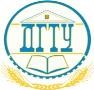 МИНИСТЕРСТВО НАУКИ И ВЫСШЕГО ОБРАЗОВАНИЯ РОССИЙСКОЙ ФЕДЕРАЦИИ ПОЛИТЕХНИЧЕСКИЙ ИНСТИТУТ (ФИЛИАЛ)  ФЕДЕРАЛЬНОГО ГОСУДАРСТВЕННОГО БЮДЖЕТНОГО ОБРАЗОВАТЕЛЬНОГО УЧРЕЖДЕНИЯ ВЫСШЕГО ОБРАЗОВАНИЯ «ДОНСКОЙ ГОСУДАРСТВЕННЫЙ ТЕХНИЧЕСКИЙ УНИВЕРСИТЕТ»  В Г. ТАГАНРОГЕ РОСТОВСКОЙ ОБЛАСТИ ПИ (ФИЛИАЛ) ДГТУ В Г. ТАГАНРОГЕ КАФЕДРА «Гуманитарные и социально-экономические науки» Методические материалы по освоению дисциплины «Финансовое право» Таганрог  2023 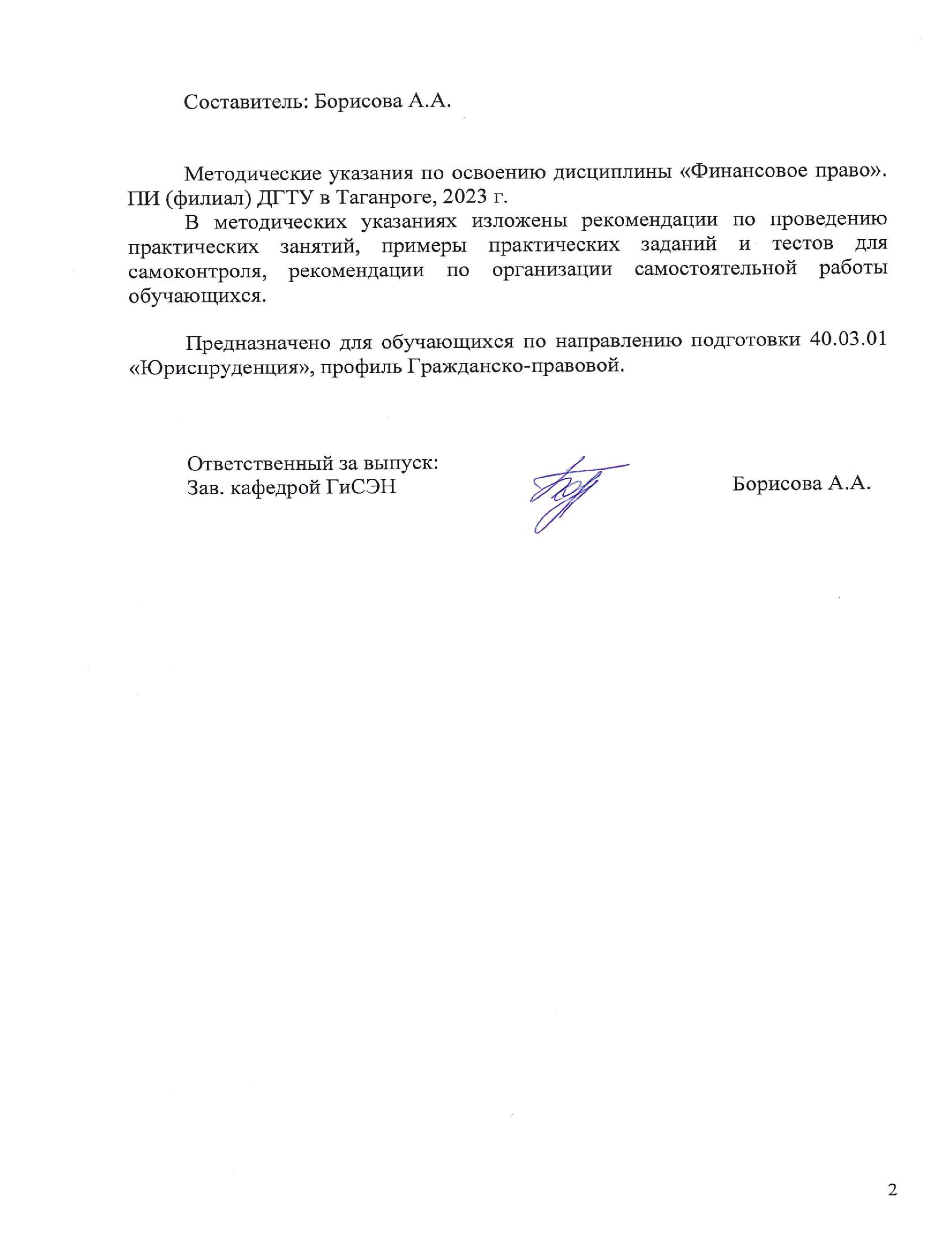 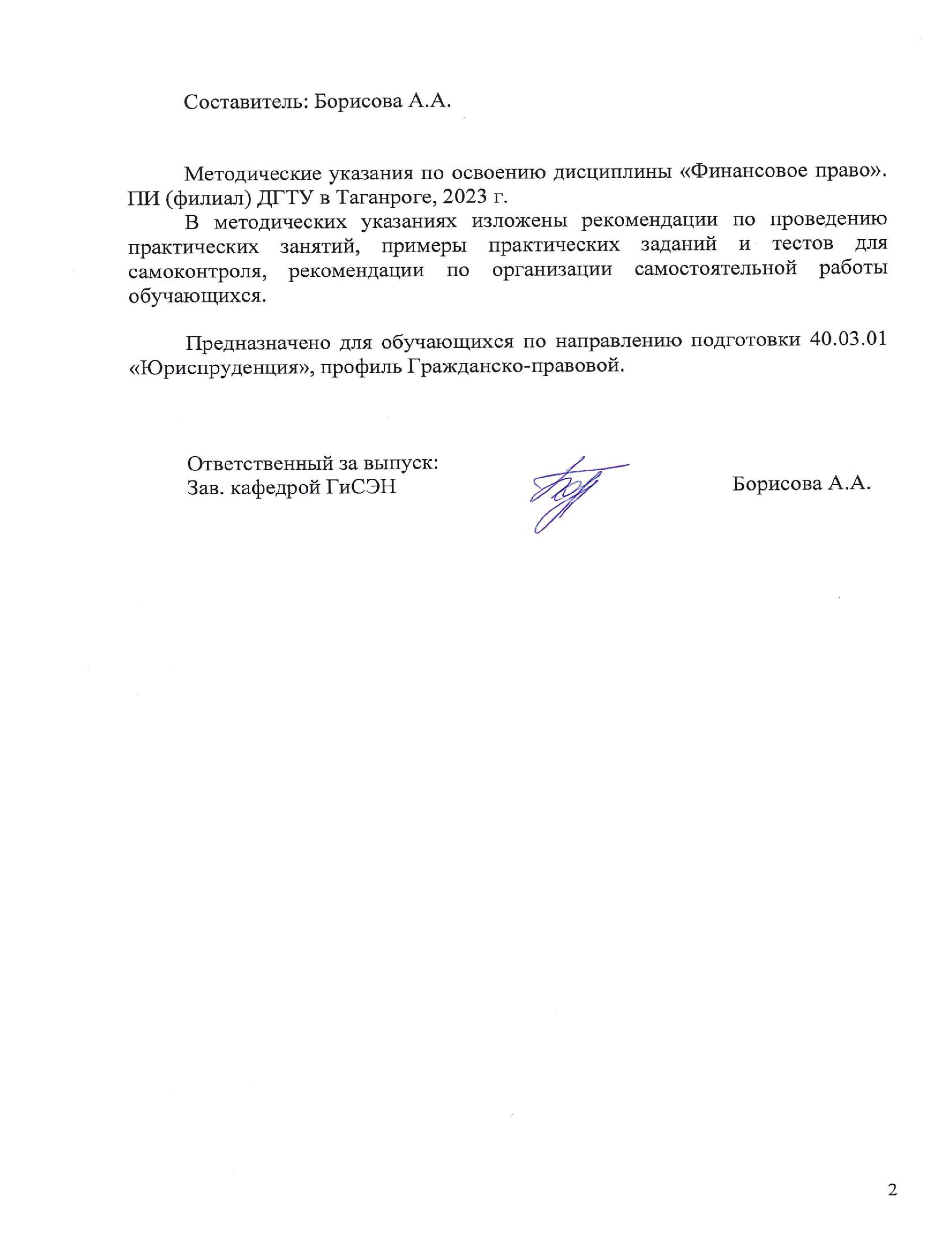 СОДЕРЖАНИЕ  Введение ....................................................................................................................4 Методические указания для подготовки к практическим занятиям …………4 Тесты для самопроверки…………………………………………………..........10 3ВВЕДЕНИЕ Методические указания по изучению дисциплины «Финансовое право» разработаны в соответствии с рабочей программой данной дисциплины, входящей в состав документации основной образовательной программы по направлению подготовки 40.03.01 Юриспруденция (программа бакалавриата). Цель настоящих методических указаний состоит в оказании содействия обучающимся в успешном освоении дисциплины «Финансовое право» в соответствии с общей концепцией основной образовательной программы по направлению подготовки Юриспруденция (программа бакалавриата). Выполнение предусмотренных методическими указаниями заданий по дисциплине «Финансовое право» позволит обучающимся получить необходимые умения и навыки и на их базе приобрести следующие компетенции:  ОПК-4 - способен профессионально толковать нормы права.            ОПК-4.5: Анализирует и использует финансово-правовые нормы при решении профессиональных задач в сфере деятельности государства по планомерному образованию, распределению и использованию централизованных и децентрализованных денежных фондовУмения и навыки, полученные обучающимися по дисциплине «Финансовое право», впоследствии используются при прохождении практик, а также при выполнении выпускной квалификационной работы.  1 Методические указания для подготовки к практическим занятиям Практическое занятие − это занятие, проводимое под руководством преподавателя в учебной аудитории, направленное на углубление теоретических знаний и овладение определенными методами самостоятельной работы. В процессе таких занятий вырабатываются практические умения. Перед практическим занятием следует изучить конспект лекций, выложенный в ЭИОС и в электронной библиотеке, рекомендованную преподавателем литературу, обращая внимание на практическое применение теории и на методику решения типовых заданий. На практическом занятии главное − уяснить связь решаемых задач с теоретическими положениями. Логическая связь лекций и практических занятий заключается в том, что информация, полученная на лекции, в процессе самостоятельной работы на практическом занятии осмысливается и перерабатывается, при помощи преподавателя анализируется, после чего прочно усваивается. При выполнении практических заданий обучающиеся имеют возможность пользоваться лекционным материалом, с разрешения преподавателя осуществлять деловое общение с одногруппниками. 1.1 Вопросы для собеседования Тема 1.1. Финансовое право РФ как отрасль права  Финансы и финансовая система РФ. Предмет и метод финансового права. Система финансового права.  Источники финансового права. Тема 1.2. История финансового хозяйства России Финансовое хозяйство Российской империи в период с начала XVIII века до 1861 года. Законодательное регулирование государственных доходов и расходов на рубеже XIX-XX веков. Развитие советского финансового законодательства. Система государственных доходов и расходов в период 1918-1991 годов. Тема 1.3. Финансово-правовые нормы и финансовые правоотношения Понятие и виды финансово-правовых норм  Финансовые правоотношения, их особенности и виды. Субъекты финансового права и финансовых правоотношений. Тема 1.4 Правовые основы финансовой деятельности государства и муниципальных образований  Финансовая 	деятельность 	государства 	и 	муниципальных образований: понятие, роль, методы  Принципы финансовой деятельности  Распределение компетенции государственных органов в области финансовой деятельности. Правовые формы финансовой деятельности государства и органов местного самоуправления. Тема 1.5 Финансовый контроль  Понятие и значение финансового контроля  Виды финансового контроля. Органы, осуществляющие финансовый контроль и их функции. Формы и методы финансового контроля. Министерство финансов РФ как орган финансового контроля: структура, функции 	Тема 2.1 Бюджетное право и бюджетное устройство в РФ 	 Понятие, 	роль 	и 	правовая 	форма 	государственного 	и муниципального бюджетов  Бюджетное право и бюджетные правоотношения  Бюджетное устройство в РФ Правовой режим государственных внебюджетных фондов. Тема 2.2 Бюджетный процесс. 	 Понятие бюджетного процесса и его принципы. Стадия составления проекта бюджета. Стадии рассмотрения и утверждения бюджета.  Стадия исполнения бюджета. Стадия 	составления, 	внешней 	проверки, 	рассмотрения 	и утверждения бюджетной отчетности.  Тема 	2.3 	Система 	и 	основы 	правового 	регулирования государственных и муниципальных доходов и расходов в РФ 	 Понятие государственных и муниципальных доходов. Система государственных и муниципальных доходов.  Неналоговые государственные и муниципальные доходы.  Система государственных и муниципальных расходов.  Правовой режим сметно-бюджетного финансирования. Тема 	2.4 	Правовой 	режим 	финансов 	государственных 	и муниципальных унитарных предприятий.  Правовые 	основы 	финансово-хозяйственной 	деятельности федерального казенного предприятия. Прибыль унитарных предприятий.  Тема 2.5 Налоговое право РФ (Общая часть).  Налоги, их понятие и роль.  Налоговая система РФ. Налоговое право, как подотрасль финансового права: понятие, система, источники. Налоговые правоотношения. Субъекты налогового права.  Нарушения налогового законодательства и ответственность за их совершение. Защита прав налогоплательщиков. Тема 2.6 Налоговое право РФ (Особенная часть). Налоги, уплачиваемые физическими лицами.  Налоги, уплачиваемые организациями.  Общие налоги для физических лиц и организаций. Специальные налоговые режимы.  Тема 2.7 Правовые основы государственного и муниципального кредита 1.  Понятие, и значение государственного и муниципального кредита в РФ. Государственный и муниципальный долг, его формы. Правовое регулирование государственных и муниципальных займов. Тема 2.8 Правовое регулирование страхового дела в РФ. Общая характеристика страхования и основ организации страхового дела. Система видов страхования.  Обязательное государственное страхование. 	Тема 2.9 Правовые основы денежного обращения в РФ. 	 Денежная система РФ. Правовой статус Банка России и его взаимоотношения с кредитными организациями. Организация денежного обращения в РФ. Правила ведения кассовых операций. Понятие, принципы и виды банковского кредита.  Тема 2.10 Правовые аспекты валютного регулирования и валютного контроля в РФ  Валюта и валютные ценности.  Понятие и содержание валютного регулирования.  Валютный контроль. Критерии оценивания 1.2 Примеры практических заданий Комплект практикоориетированных задач Задача 1. Определите, какие из перечисленных ниже правоотношений относятся к финансовым, обоснуйте ответ: установление земельного налога на территории муниципального образования; направление части государственных доходов на образовательные программы; контроль за перемещением товаров через границу России;  определение статуса мигранта в Российской Федерации; обращение акций на профессиональном рынке ценных бумаг; установление административных штрафов за нарушение кассовой дисциплины; приобретение гражданином санаторно-курортной путевки в туристическом агентстве; регистрация прав на объект интеллектуальной собственности; 9) 	оформление физическим лицом потребительского кредита в банке; 10) страхование автогражданской ответственности. Задача 2. Процесс планирования аудита включает три стадии: изучение бизнеса, оценку рисков и существенности, оформление программы аудита. Определите, к каким этапам относятся приведенные ниже процедуры: подготовка программы аудита; организация работы аудиторов; получение базовой информации об организации; оценка эффективности системы внутреннего контроля организации; определение приемлемого уровня существенности; оценка риска не найти существенные искажения в бухгалтерском учете организации; распределение обязанностей в ходе проверки; выявление комплексов вопросов, значимых для аудита. Задача 3. Разделите приведенные ниже платежи на налоговые и неналоговые: государственная пошлина по делам, рассматриваемым в арбитражных судах; вывозные таможенные пошлины; проценты по государственным кредитам; плата за негативное воздействие на окружающую среду; НДС на товары (работы, услуги), реализуемые на территории РФ; налог на доходы физических лиц; дивиденды на акции и доходы от прочих форм участия в капитале, находящихся в собственности Российской Федерации; плата за предоставление информации, содержащейся в Едином государственном реестре налогоплательщиков;  акцизы по подакцизным товарам (продукции), ввозимым на территорию Российской Федерации; регулярные платежи за добычу полезных ископаемых (роялти) при выполнении соглашений о разделе продукции; пошлины за патентование изобретений, полезных моделей, промышленных образцов; средства от распоряжения и реализации конфискованного и иного имущества, обращенного в доход Российской Федерации. Задача 4. Налоговые доходы распределяются между бюджетами разных уровней с учетом законодательно установленных нормативов. Опираясь на положения БК, заполните табл. 4.1.   Таблица 4.1. – Зачисление налога в бюджет Задача 5. Организация перешла с общей системы налогообложения на упрощенную (УСН). Укажите, какой в данном случае установлен порядок ведения бухгалтерского учета и какими законодательными актами он регулируется. Задача 6. Гражданин приобрел квартиру, оформив договор купли-продажи на несовершеннолетнюю дочь. Согласно свидетельству о регистрации права собственности собственником квартиры является дочь. Оплату за квартиру произвел гражданин, что отражено в договоре. Укажите, кто должен уплачивать налог на имущество. Обоснуйте ответ. Задача 7. При покупке нового автомобиля гражданин застраховал его на сумму 350 тыс. руб., уплатив при этом соразмерную страховую премию. Через пять месяцев после приобретения автомобиль был похищен. Страхователь обратился в страховую компанию за получением страхового возмещения. Ему было выплачено 210 тыс. руб. Страховая компания обосновала данное решение тем, что при страховании автомобиля была изначально завышена его стоимость. Страхователь обратился с иском в суд о выплате страховщиком всей суммы возмещения. Определите, какое решение может быть вынесено судом. Обоснуйте свою точку зрения. Задача 8. Банк обратился с иском в суд о взыскании задолженности по кредитному договору с заемщика и поручителя. В целях обеспечения иска Банк заявил ходатайство о наложении ареста на их имущество, находящееся по месту проживания, а также на автомобиль, зарегистрированный на поручителя. Укажите, какое решение вынесет суд. Обоснуйте ответ. Задача 9. Физическое лицо приобрело квартиру в Российской Федерации по ипотеке и уезжает на год работать по контракту за границу. Определите, может ли другое лицо оплачивать за него ипотеку банку или необходимо оформить доверенность либо переоформить ипотеку. Задача 10. Организация-профессиональный участник рынка ценных бумаг осуществляет деятельность по доверительному управлению ценными бумагами. Определите, должна ли организация представлять сведения в налоговый орган при совершении сделок по приобретению или отчуждению акций российских и иностранных организаций.   Критерии оценивания решения практикоориентированных задач 2.Тесты для самоконтроля Примерный перечень тестовых заданий по Разделу 1 (Темы 1.1. – 1.5.)   Финансовое право является: А. самостоятельной отраслью права; Б. частью налогового права; В. частью гражданского права. Метод финансового права характеризуется как: А. временной; Б. императивный; В. причинно-следственный; Г. хронологический. Финансовый контроль, осуществляемый Счетной палатой Российской Федерации, относится: А. к государственному; Б. внутрихозяйственному; В. аудиторскому. По времени осуществления ревизии делятся: А. на плановые и внеплановые; Б. документальные и фактические; В. фронтальные и выборочные; Г. тематические и комплексные. Примерный перечень заданий по Разделу 2 (Темы 2.1. – 2.10)   5. К процессуальным нормам бюджетного права относится порядок: А. утверждения бюджетов государства и местных бюджетов; Б. установления структуры бюджетной системы; В. распределения доходов и расходов между различными бюджетами. Проект федерального бюджета составляется и утверждается сроком: А. на один год; Б. три года; В. пять лет.  Для целей налогообложения правовое регулирование затрат базируется: А. на ПБУ 10/99 «Расходы организации»; Б. главе 25 НК; В. Федеральном законе «О бухгалтерском учете». Основным нормативным документом, содержащем правила ведения бухгалтерского учета в организации, является: А. Налоговый кодекс; Б. Конституция Российской Федерации; В. Бюджетный кодекс Российской Федерации; Г. ПБУ. Понятия «система налогового законодательства» и «законодательство о налогах и сборах»: А. тождественны; Б. различны, термин «система налогового законодательства» более емок; В. различны, термин законодательство о налогах и сборах» более емок. К налоговым правонарушениям не относятся: А. умышленное занижение налогооблагаемой базы; Б. незаконная выдача должностным лицом документа о налоговой льготе; В. 	использование 	налогоплательщиком 	льгот 	по 	нельготируемым 	видам деятельности. Форму и существенные условия договора страхования определяют нормы: А. финансового права; Б. гражданского права; В. административного права. Не относятся к субъектам страховых правоотношений: А. страховщики; Б. выгодоприобретатели; В. налоговые агенты; Г. страхователи. Для осуществления страховой деятельности необходимо иметь: А. сертификат; Б. лицензию; В. свидетельство; Г. патент. Не относятся к принципам банковского кредитования: А. возвратность; Б. срочность; В. бесплатность; Г. обеспеченность. Банковский кредит – это кредит: А. обеспеченный залогом имущества; Б. обеспеченный поручительством; В. не требующий обеспечения. В банковскую систему Российской Федерации не входит: А. Банк России; Б. кредитная организация; В. филиал иностранного банка; Г. организация связи.  Среднесрочный лизинг предоставляется на следующий период времени: А. один год и три месяца; Б. два года и два месяца; В. три года и один месяц. Правовое регулирование отношений международного лизинга осуществляется в соответствии: А. с Директивой ЕС; Б. Конвенцией; В. Положением МВФ. Ценная бумага, закрепляющая права ее владельца на получение дивидендов называется: А. акцией; Б. облигацией; В. векселем;  Г. сберегательным сертификатом. Не могут выступать в роли эмитента ценных бумаг: А. юридические лица; Б. физические лица; В. Органы исполнительной власти.  Критерии оценивания результатов выполнения тестовых заданий 3 Методические рекомендации по организации самостоятельной работы Самостоятельная работа выполняется в рамках дисциплины под руководством преподавателя, как в аудиторное, так и внеаудиторное время. Самостоятельная работа направлена на формирование умений и навыков практического решения задач, на развитие логического мышления, творческой активности, исследовательского подхода в освоении учебного материала, развития познавательных способностей. 3.1 Примерный перечень тем для подготовки докладов и рефератов: 1. Финансовая деятельность государства — сфера финансово-правового регулирования.  Финансовая система: экономическая и правовая характеристика.  Правовая характеристика структуры финансовой системы. Финансовая система как категория экономической и юридической науки.  5. Правовые аспекты общегосударственных, территориальных и местных финансов. Особенности правового регулирования финансов коммерческих организаций.  Теоретическая характеристика категории «финансы». Теоретическая характеристика категории «система финансов». Теоретическая характеристика категории «финансовая система». Теоретическая характеристика категории «финансово-экономическая деятельность». Теоретическая характеристика категории «финансовая деятельность».  Принципы финансовой деятельности государства.  Органы, осуществляющие финансовую деятельность государства.  Финансово-правовое положение муниципальных образований.  Финансово-правовое положение ЦБ РФ. Понятие о деньгах и финансах. История возникновения и развития финансового права. Метод финансово-правового регулирования, его специфика. Коллективные и индивидуальные субъекты финансового права. Финансово-правовой статус физического лица. Публичные субъекты финансового права. Отличие финансового контроля от других видов государственного контроля. Система органов финансового контроля. Аудиторский контроль в России: история, теория, практика. Финансово-правовое принуждение. Финансово-правовая ответственность. Бюджетное устройство Российской Федерации. Правовое регулирование государственных доходов. Правовые основы государственного (муниципального) кредита. Государственные и муниципальные расходы. Финансово-правовое регулирование инвестиционной деятельности.  Финансово-правовое регулирование страхования. Правовые основы денежной системы государства. Финансово-правовые основы банковской деятельности. Валютное регулирование и валютный контроль в РФ: история и современность. 3.2 Перечень тем для написания эссе  Особенности финансовой системы РФ. Содержание 	финансовой 	деятельности 	государства: 	российский 	и зарубежный опыт. Финансовый 	контроль 	как 	фактор 	обеспечения 	экономической безопасности. Значение бюджетного устройства и бюджетной системы. Причины и значения дефицита и профицита бюджета. Сущность и значение государственного кредита. Управление государственным долгом (рефинансирование, пролонгация, реструктуризация и др.). Финансово-правовые 	отношения 	в 	области 	государственного 	и муниципального кредита. Государственные внебюджетные фонды их роль на современном этапе. Специфика федеральных, региональных и местных налогов. Основные виды льгот по НДС, НДФЛ и т.д. Понятие и правовые основы банковской деятельности. Виды и характеристика деятельности кредитных организаций. Банк России как орган кредитного регулирования и надзора. Межбанковский кредит и его условия. Эмиссия ценных бумаг: содержание и особенности. Инвестиционная деятельность РФ: основные направления и значение. Совершенствование страховой деятельности в России. Новые подходы в организации денежного обращения. Современная валютная политика государства, валютное регулирование и валютный контроль.   Критерии оценивания эссе 3.3 Темы для подготовки к дискуссии  Тема 1.5. Финансовый контроль 1.Актуальные проблемы финансового контроля в РФ. Тема 1.5. Налоговое право РФ (особенная часть) 1. Основные направления реформирования налоговой системы РФ Критерии оценивания дискуссии 3.4 Контроль самостоятельной работы обучающихся:  Комплект контрольных вопросов для письменных работ Дайте определение термина «финансы». Как Вы определите финансовые отношения? Что такое функции финансов, какие из них Вы знаете? Что такое финансовая система? Дайте определение понятия «финансовая деятельность государства». Определите финансовое право, как отрасль права, правовую систему, науку и учебную дисциплину. Назовите особенности элементов финансово-правовой нормы. Назовите субъектов финансового права. В каких финансово-правовых отношениях РФ выступает в качестве самостоятельного субъекта финансового права? Дайте определение и назовите задачи финансового контроля. Какие виды и методы финансового контроля Вам известны? Как Вы понимаете финансовый контроль представительных органов власти и Счетной палаты? Определите структурные подразделения Министерства финансов РФ как субъекта государственного контроля. Определите понятие и форму бюджета. Что такое консолидированный бюджет и каковы его цели? Дайте определение бюджетного устройства и бюджетной системы. Какие принципы бюджетной системы Вы знаете? Каково определение и значение бюджетной классификации? Как Вы понимаете состав доходов бюджета? Как Вы понимаете состав расходов бюджета? Что такое дефицит и профицит бюджета? Назовите виды государственных займов. Дайте определение и поясните сущность государственного кредита. Какие виды государственного долга Вы знаете? Как 	Вы 	понимаете 	управление 	государственным 	долгом (рефинансирование, пролонгация, реструктуризация и др.). Определите финансово-правовые отношения в области государственного и муниципального кредита. Назовите формы и сроки предоставления межбюджетных трансфертов. Каковы стадии бюджетного процесса и их сроки? Сколько по времени занимает каждая из стадий бюджетного процесса и весь бюджетный процесс в целом? Что такое государственные внебюджетные фонды и почему они так называются? Каковы существенные элементы закона о налоге? В чем отличие налога от сбора и пошлины? Каковы основные характеристики федеральных, региональных и местных налогов? Назовите примеры сборов и пошлин, установленных НК РФ и взимаемых в РФ. Какие Вы знаете специальные налоговые режимы и в чем их значение? Назовите основные виды льгот по НДС, НДФЛ и т.д. Дайте определение понятия и правовых основ банковской деятельности. Какие Вы знаете элементы банковской системы? Дайте определение понятия и приведите виды кредитных организаций. Дайте правовую характеристику Банка России как органа кредитного регулирования и надзора. В чем отличие банковского счета от вклада? Какие способы обеспечения банковских кредитов Вы знаете? Что такое межбанковский кредит и каковы его условия? Эмиссию 	каких 	ценных 	бумаг 	могут 	осуществлять 	кредитные организации? Назовите основные понятия, связанные с инвестиционной деятельностью. Определите права и обязанности субъектов инвестиционной деятельности. Дайте определение понятия и охарактеризуйте составляющие инвестиционного проекта. В чем состоит специфика современного состояния привлечения иностранных инвестиций в РФ. Какие участники страхования могут совмещаться в одном лице? Какие интересы запрещено страховать? Приведите определение денег и денежного обращения Что такое правовые основы организации денежного обращения в РФ? Как Вы понимаете современную валютную политику государства? Определите понятие и принципы валютного регулирования. Назовите формы и методы валютного контроля.   Критерии оценивания ответов на контрольные вопросы 4. Перечень вопросов для проведения промежуточной аттестации: Перечень вопросов к экзамену Финансы и финансовая система РФ. Предмет и метод финансового права. Система финансового права.  Источники финансового права. Доходные 	источники 	и 	финансовые 	затраты 	Российского хозяйства в X-XVII веках. Финансовое хозяйство Российской империи в период с начала XVIII века до 1861 года. Законодательное регулирование государственных доходов и расходов на рубеже XIX-XX веков. Развитие советского финансового законодательства. Система государственных доходов и расходов в период 1918-1991 годов. Понятие и виды финансово-правовых норм. Финансовые правоотношения, их особенности и виды. Субъекты финансового права и финансовых правоотношений.  Финансовая 	деятельность 	государства 	и 	муниципальных образований: понятие, роль, методы. Принципы финансовой деятельности. Распределение компетенции государственных органов в области финансовой деятельности. Правовые формы финансовой деятельности государства и органов местного самоуправления. Понятие и значение финансового контроля. Виды финансового контроля. Органы, осуществляющие финансовый контроль и их функции. Формы и методы финансового контроля. Министерство финансов РФ как орган финансового контроля: структура, функции. Понятие, 	роль 	и 	правовая 	форма 	государственного 	и муниципального бюджетов. Бюджетное право и бюджетные правоотношения.  Бюджетное устройство в РФ. Правовой режим государственных внебюджетных фондов. Понятие бюджетного процесса и его принципы. Стадия составления проекта бюджета. Стадии рассмотрения и утверждения бюджета.  Стадия исполнения бюджета. Стадия 	составления, 	внешней 	проверки, 	рассмотрения 	и утверждения бюджетной отчетности.  Понятие государственных и муниципальных доходов.  Система государственных и муниципальных доходов.  Неналоговые государственные и муниципальные доходы.  Система государственных и муниципальных расходов.  Правовой режим сметно-бюджетного финансирования. Правовые 	основы 	финансово-хозяйственной 	деятельности федерального казенного предприятия. Прибыль унитарных предприятий.  Налоги, их понятие и роль.  Налоговая система РФ. Налоговое право, как подотрасль финансового права: понятие, система, источники. Налоговые правоотношения. Субъекты налогового права.  Нарушения налогового законодательства и ответственность за их совершение. Защита прав налогоплательщиков. Налоги, уплачиваемые физическими лицами.  Налоги, уплачиваемые организациями.  Общие налоги для физических лиц и организаций. Специальные налоговые режимы.  Понятие, и значение государственного и муниципального кредита в РФ. Государственный и муниципальный долг, его формы. Правовое регулирование государственных и муниципальных займов. Общая 	характеристика 	страхования 	и 	основ 	организации страхового дела. Система видов страхования.  Обязательное государственное страхование. Денежная система РФ. Правовой статус Банка России и его взаимоотношения с кредитными организациями. Организация денежного обращения в РФ. Правила ведения кассовых операций.  Понятие, принципы и виды банковского кредита.  Валюта и валютные ценности.  Понятие и содержание валютного регулирования.  Валютный контроль. Методика формирования оценки и критерии оценивания. Промежуточная аттестация осуществляется по результатам сдачи экзамена по пройденной дисциплине. Экзаменационный билет включает два теоретических вопроса и одно практическое задание. Ответ на первый теоретический вопрос - 20 баллов. Ответ на второй теоретический вопрос - 20 баллов. Практическое задание - 10 баллов. Критерии оценивания ответа на теоретический вопрос: 20-19 баллов – содержание теоретического вопроса раскрыто полно: обучающийся владеет навыками применения категорий, демонстрирует понимание раскрываемой проблемы, приводит адекватные примеры, последовательно и стилистически верно излагает материал. 18-17 баллов – содержание теоретического вопроса раскрыто полно, обучающийся владеет навыками применения категорий, демонстрирует понимание раскрываемой проблемы, приводит адекватные примеры, но недостаточно последовательно излагает материал, допускает стилистические неточности. 16-15 баллов – содержание теоретического вопроса раскрыто неполно: обучающийся допускает неточности в определении понятий, обнаруживает слабое понимание проблемы, затрудняется приводить необходимые примеры, излагает материал непоследовательно, имеются стилистические ошибки; 14-13 баллов – содержание теоретического вопроса раскрыто слабо: обучающийся обнаруживает понимание основных положений вопроса, но путается в определении понятий финансового законодательства, допускает ошибки, слабо понимает суть излагаемого вопроса, затрудняется приводить необходимые примеры, излагает материал непоследовательно, допускаются значительное количество стилистических ошибок; 12-11 баллов – содержание теоретического вопроса раскрыто слабо: обучающийся обнаруживает минимальное понимание основных положений вопроса, путается в определении понятий, допускает ошибки, затрудняется приводить необходимые примеры, излагает материал непоследовательно, допускаются значительное количество стилистических ошибок, на «наводящие» вопросы преподавателя затрудняется ответить. 0 баллов - обучающийся отказывается отвечать по причине неподготовленности или при ответе обнаруживает незнание вопроса, допускает ошибки в формулировке определений и правил, искажающие их смысл, беспорядочно и неуверенно излагает материал. 5. Перечень используемых информационных ресурсов Критерии оценивания Баллы Демонстрирует полное понимание обсуждаемой проблемы, высказывает собственное суждение по вопросу, аргументировано отвечает на вопросы, соблюдает регламент выступления 5 Принимает участие в обсуждении, однако собственного мнения по вопросу не высказывает, либо высказывает мнение, не отличающееся от мнения других докладчиков 3 Не принимает участия в обсуждении 0 Название налога Сумма, руб. Федеральный Федеральный Субъекта РФ Субъекта РФ Местные Местные Название налога Сумма, руб. норматив, % сумма, руб. нормати в, % сумма, руб. норма тив, % сумма, руб. НДС 11200 Акциз на спиртосодержащую продукцию 5100 Акциз на табачную продукцию 9700 Акциз на пиво 7500 Водный налог 2400 Транспортный налог 1800 НДФЛ 2200 Земельный налог 4700 Критерии баллы правильная решение задачи, полная аргументация 5 баллов правильная оценка задачи, незначительные ошибки в аргументации 4 балла в целом правильная оценка задачи, 	затруднение 	в аргументации 3 балла неверное решение задачи 2 балла и менее Критерии оценивания Баллы правильно выполнено 84-100% заданий 5 правильно выполнено 66-83 % заданий 4 правильно выполнено 50-65 % заданий 3 правильно выполнено менее 50 % заданий 1 Критерии оценивания Баллы выполнены все требования к написанию научной работы: обозначена проблема и обоснована её актуальность, сделан краткий анализ различных точек зрения на рассматриваемую проблему и логично изложена собственная позиция, сформулированы выводы, тема раскрыта полностью, выдержан объём, соблюдены требования к внешнему оформлению 5 основные требования к научной работе выполнены, но при этом допущены недочёты, в частности, имеются неточности в изложении материала; отсутствует логическая последовательность в суждениях; не выдержан объём; имеются упущения в оформлении 3 тема не раскрыта, обнаруживается существенное непонимание проблемы 0 Критерии оценивания Баллы Демонстрирует полное понимание обсуждаемой проблемы, высказывает собственное суждение по вопросу, аргументировано отвечает на вопросы, соблюдает регламент выступления 5 Принимает участие в обсуждении, однако собственного мнения по вопросу не высказывает, либо высказывает мнение, не отличающееся от мнения других докладчиков 3 Не принимает участия в обсуждении 0 Критерии  Баллы выполнены все требования к написанию работы: обозначена проблема и обоснована её актуальность, сделан краткий анализ различных точек зрения на рассматриваемую проблему и логично изложена собственная позиция, сформулированы выводы, тема раскрыта полностью, выдержан объём, соблюдены требования к внешнему оформлению 9-10 баллов основные требования к научной работе выполнены, но при этом допущены недочёты: имеются небольшие неточности в изложении материала; 6-8 баллов упущения в оформлении тема освещена лишь частично; допущены фактические ошибки в содержании; нет четких выводов 3-5 баллов тема не раскрыта, обнаруживается существенное непонимание проблемы 2 и менее баллов 5.1. Рекомендуемая литература 5.1. Рекомендуемая литература 5.1. Рекомендуемая литература 5.1. Рекомендуемая литература 5.1. Рекомендуемая литература 5.1.1. Основная литература 5.1.1. Основная литература 5.1.1. Основная литература 5.1.1. Основная литература 5.1.1. Основная литература Авторы, составители Авторы, составители Заглавие Издательство, год Количество Л1.1 Шикула И. Р. , М. О. Клейменова Шикула И. Р. , М. О. Клейменова Финансовое право : учебник для студентов высших учебных заведений, обучающихся по юридической специальности: Учебник https://biblioclub.ru/index.php? page=book&id=695496 Москва : Университет Синергия, 2019 ЭБС Л1.2 Шевелева Н.А. , Е.П. Васькова, Е.А. Дмитрикова Шевелева Н.А. , Е.П. Васькова, Е.А. Дмитрикова Финансовое право : практикум: Практикум https://lib.rucont.ru/efd/813136 Москва : Проспект, 2023 ЭБС Л1.3 Саттарова Н. А. , С. Д. Сафина Саттарова Н. А. , С. Д. Сафина Финансовое право : учебник для бакалавров: Учебник https://biblioclub.ru/index.php? ред. С. В. Запольский. – Москва : Прометей, 2018 ЭБС 	page=book&id=4949285.1.2. Дополнительная литература 	 	page=book&id=4949285.1.2. Дополнительная литература 	 	page=book&id=4949285.1.2. Дополнительная литература 	 	page=book&id=4949285.1.2. Дополнительная литература 	 	page=book&id=4949285.1.2. Дополнительная литература 	 Авторы, составители Авторы, составители Заглавие Издательство, год Количество Л2.1 Эриашвили Н. Д. , С. М. Зырянов, А. И. Григорьев Эриашвили Н. Д. , С. М. Зырянов, А. И. Григорьев Финансовое право : Учебник https://biblioclub.ru/index.php? page=book&id=685312 Москва : Юнити-Дана, 2020 ЭБС Л2.2 Шевелева Н.А. , Е.П. Васькова, Е.А. Дмитрикова Шевелева Н.А. , Е.П. Васькова, Е.А. Дмитрикова Финансовое право : практикум: Практикум https://lib.rucont.ru/efd/813136 Москва : Проспект, 2023 ЭБС 5.1.3. Методические разработки 5.1.3. Методические разработки 5.1.3. Методические разработки 5.1.3. Методические разработки 5.1.3. Методические разработки Авторы, составители Авторы, составители Заглавие Издательство, год Количество Л3.1 Сапожникова,А.Г. Сапожникова,А.Г. Руководство для преподавателей по организации и планированию различных видов занятий и самостоятельной работы обучающихся Донского государственного технического университета : методические указания https://ntb.donstu.ru/content/rukovodstvo-dlya- prepodavateley-po-organizacii-i-planirovaniyu Ростов-на-Дону,ДГТУ, 2018 ЭБС 5.2. Перечень ресурсов информационно-телекоммуникационной сети "Интернет"5.2. Перечень ресурсов информационно-телекоммуникационной сети "Интернет"5.2. Перечень ресурсов информационно-телекоммуникационной сети "Интернет"5.2. Перечень ресурсов информационно-телекоммуникационной сети "Интернет"5.2. Перечень ресурсов информационно-телекоммуникационной сети "Интернет"ЭБС «Научно-техническая библиотека ДГТУ»,  [https://ntb.donstu.ru] ЭБС «Научно-техническая библиотека ДГТУ»,  [https://ntb.donstu.ru] ЭБС «Научно-техническая библиотека ДГТУ»,  [https://ntb.donstu.ru] ЭБС «Научно-техническая библиотека ДГТУ»,  [https://ntb.donstu.ru] ЭБС «Научно-техническая библиотека ДГТУ»,  [https://ntb.donstu.ru] 6.3.1 Перечень программного обеспечения 6.3.1 Перечень программного обеспечения 6.3.1 Перечень программного обеспечения 6.3.1 Перечень программного обеспечения 6.3.1 Перечень программного обеспечения 6.3.1.1 6.3.1.1 Операционная система WINDOWS и приложение MICROSOFT OFFICE. Операционная система WINDOWS и приложение MICROSOFT OFFICE. Операционная система WINDOWS и приложение MICROSOFT OFFICE. 6.3.2 Перечень информационных справочных систем 6.3.2 Перечень информационных справочных систем 6.3.2 Перечень информационных справочных систем 6.3.2 Перечень информационных справочных систем 6.3.2 Перечень информационных справочных систем 6.3.2.1 6.3.2.1 http://www.consultant.ru/ - СПС "Консультант Плюс" http://www.consultant.ru/ - СПС "Консультант Плюс" http://www.consultant.ru/ - СПС "Консультант Плюс" 6.3.2.2 6.3.2.2 http://e.lanbook.com - ЭБС «Лань» http://e.lanbook.com - ЭБС «Лань» http://e.lanbook.com - ЭБС «Лань» 6.3.2.3 6.3.2.3 http://www.biblioclub.ru - ЭБС «Университетская библиотека online» http://www.biblioclub.ru - ЭБС «Университетская библиотека online» http://www.biblioclub.ru - ЭБС «Университетская библиотека online» 6.3.2.4 6.3.2.4 www.znanium.com - ЭБС «ZNANIUM.COM» www.znanium.com - ЭБС «ZNANIUM.COM» www.znanium.com - ЭБС «ZNANIUM.COM» 6.3.2.5 6.3.2.5 http://ntb.donstu.ru/ - Электронно-библиотечная система НТБ ДГТУ http://ntb.donstu.ru/ - Электронно-библиотечная система НТБ ДГТУ http://ntb.donstu.ru/ - Электронно-библиотечная система НТБ ДГТУ 6.3.2.6 6.3.2.6 http://elibrary.ru/ - Научная электронная библиотека eLIBRARY.RU http://elibrary.ru/ - Научная электронная библиотека eLIBRARY.RU http://elibrary.ru/ - Научная электронная библиотека eLIBRARY.RU 